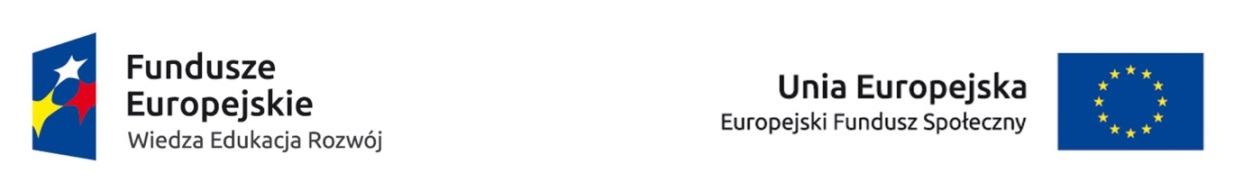 Projekt InterDOC-STARt - Interdyscyplinarne Studia Doktoranckie na Wydziale BiOŚ UŁProjekt współfinansowany przez Unię Europejską w ramach Europejskiego Funduszu Społecznego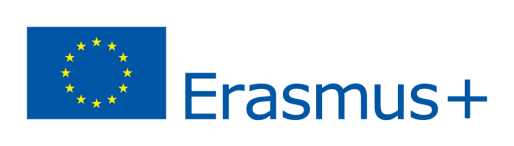 Uniwersytet Łódzkiul. Narutowicza 6890-136 ŁódźNr  sprawy:  32/ZP/2020Specyfikacja IstotnychWarunków ZamówieniaTREŚĆ PO MODYFIKACJI Z DNIA 16.03.2020R.Przedmiot zamówienia: Usługa przewozu autokarowego dla Uniwersytetu Łódzkiego.Wspólny Słownik Zamówień (CPV):60172000-4Tryb:Przetarg nieograniczony o wartości szacunkowej poniżej 214.000 €SPECYFIKACJA ISTOTNYCH WARUNKÓW ZAMÓWIENIA 1. 	Nazwa i adres ZamawiającegoUniwersytet Łódzki, ul. Narutowicza 68, 90 – 136 ŁódźJednostka prowadząca sprawę:Dział Zakupów UŁ, ul. Narutowicza 68, 90-136 Łódź, pokój 8, tel. (0-42) 635-43-26, adres strony internetowej: www.uni.lodz.pl.Dokumenty związane z niniejszym postępowaniem zamieszczone są na platformazakupowa.pl (zwanej dalej Platformą) dostępnej pod adresem https://platformazakupowa.pl/pn/uni.lodz.2. 	Tryb udzielenia zamówienia1. Zamówienie realizowane jest w trybie przetargu nieograniczonego o wartości szacunkowej poniżej 214.000 €, na podstawie art. 39 ustawy z dnia 29 stycznia 2004 r. Prawo zamówień publicznych (Dz. U. z 2019 r., poz. 1843), zwanej dalej Ustawą.2. Zamawiający zgodnie z art. 24aa ust. 1 ustawy najpierw dokona oceny ofert, a następnie zbada, czy wykonawca, którego oferta została oceniona jako najkorzystniejsza, nie podlega wykluczeniu oraz spełnia warunki udziału w postępowaniu.3. Postępowanie o udzielenie zamówienia prowadzone jest w języku polskim.Przedmiot zamówieniaPrzedmiotem zamówienia jest usługa przewozu autokarowego dla Uniwersytetu Łódzkiego, której warunki realizacji określa załącznik nr 1 do SIWZ, załącznik nr 3 do SIWZ (Projekt umowy) oraz załącznik nr 4 do SIWZ.W pakietach 39, 40 należy wycenić dwa wyjazdy. Suma cen brutto podana w wierszu „Cena brutto oferty w pakiecie … (suma cen brutto w „kolumnie I” za dwa wyjazdy) będzie ceną brutto oferty w danym pakiecie. Nie wycenienie jednego wyjazdu spowoduje odrzucenie oferty.Rozliczenie za wykonaną usługę zostanie dokonane na podstawie potwierdzonych dokumentów (Protokołu realizacji przewozu). Zamawiający nie przewiduje przedpłat na świadczone usługi.Ilości zamawianych usług (dotyczy planowanych ilości kilometrów lub godzin) przedstawionych w załączniku nr 1 do SIWZ są ilościami szacunkowymi służącymi do skalkulowania ceny oferty i mogą one ulec zmianie w trakcie realizacji zamówienia. Wykonawca będzie realizował zamówienie po cenach jednostkowych zawartych w ofercie. Kwota wyliczona do zapłacenia dla wykonawcy nie może być niższa niż 90 % kwoty brutto oferty zamówienia podstawowego (stanowi minimum należne Wykonawcy). W  tym przypadku Wykonawcy nie przysługują roszczenia odszkodowawcze wobec Zamawiającego. Zgodnie z art. 34 ust. 5 ustawy zamawiający przy realizacji przedmiotu zamówienia przewiduje wykorzystanie prawa opcji. Wartość zamówienia podstawowego wskazana w Formularzu ofertowym stanowić będzie 75% wartości całości zamówienia. Pozostałe 25% wartości umowy, będzie realizowane jako zamówienie opcjonalne w przypadku przekroczenia kwoty ceny brutto oferty wynikającego z rozliczenia rzeczywistej liczby przejechanych kilometrów lub planowanej liczby godzin trwania usługi. Z prawa opcji zamawiający będzie korzystał w czasie obowiązywania umowy i w zależności od jego potrzeb. Realizacja prawa opcji dotyczy poszczególnych pozycji określonych w załączniku nr 1 do SIWZ.Przedmiot zamówienia został podzielony na 40 pakietów. Zamawiający dopuszcza możliwość składania ofert częściowych.Zamawiający nie zamierza zawrzeć umowy ramowej.Zamawiający nie zamierza ustanowić dynamicznego systemu zakupów.Zamawiający nie zamierza dokonać wyboru najkorzystniejszej oferty z zastosowaniem aukcji elektronicznej.Zamawiający nie dopuszcza składania ofert wariantowych.Zamawiający dopuszcza wykonanie przedmiotu zamówienia przez podwykonawcę.Zamawiający w opisie przedmiotu zamówienia odstępuje od zastosowania art. 29 ust 3a ustawy  ponieważ czynności wykonywane w zakresie realizacji przedmiotu zamówienia nie spełniają przesłanek zawartych w art. 22 § 1 Kodeksu pracy. Zamawiający natomiast wymaga, aby do wykonania przedmiotu zamówienia był kierowany personel, którego wynagrodzenie za pracę jest równe lub przekracza równowartość minimalnego wynagrodzenia za pracę, o którym mowa w ustawie z dnia 10.10.2002 r. o minimalnym wynagrodzeniu za pracę (Dz. U. 2018, poz. 2177 z późn. zm).Przedmiot zamówienia realizowany jest w ramach projektu współfinansowanego z Programu Operacyjnego Wiedza Edukacja Rozwój, Oś priorytetowa III Szkolnictwo wyższe dla gospodarki i rozwoju, Działanie 3.2 Studia doktoranckie Konkurs nr POWR.03.02.00-IP.08-00-DOK/16, nr umowy:POWR.03.02.00-00-I033/16-00 (dotyczy pakietów: 29,30).Zakup finansowany z projektu pn. Erasmus+ (dotyczy pakietu 34).4. 	Numer postępowaniaPostępowanie, którego dotyczy niniejszy dokument, oznaczone jest znakiem: 32/ZP/2020. Wykonawcy we wszystkich kontaktach z Zamawiającym powinni powoływać się na ten znak.5. 	Informacje o przewidywanych zamówieniach, o których mowa w art. 67 ust. 1 pkt 6 Ustawy.Zamawiający nie przewiduje możliwości udzielenia zamówień, o których mowa w art. 67 ust. 1 pkt 6 ustawy. 6. 	Termin wykonania zamówieniaZamówienie zostanie zrealizowane zgodnie z terminami podanymi w Formularzu ofertowym – załącznik nr 1 do SIWZ.7. 	Warunki udziału w postępowaniu7.1. O udzielenie zamówienia mogą ubiegać się Wykonawcy, którzy:Nie podlegają wykluczeniu,Spełniają warunki udziału w postępowaniu dotyczące:  kompetencji lub uprawnień do prowadzenia określonej działalności zawodowej, o ile wynika to z odrębnych przepisów – zamawiający uzna, że Wykonawca spełnia wyżej wymieniony warunek jeżeli wykaże się posiadaniem uprawnień do wykonywania usług transportu drogowego zgodnie z ustawą z dnia 6.09.2001 r., o transporcie drogowym (Dz. U. 2019, poz. 2140);sytuacji ekonomicznej lub finansowej – zamawiający odstępuje od postawienia warunku w tym zakresie.zdolności technicznej lub zawodowej – zamawiający odstępuje od postawienia warunku w tym zakresie.Ocena spełnienia w/w warunków dokonana zostanie zgodnie z formułą „spełnia/nie spełnia” w oparciu o informacje zawarte w dokumentach lub oświadczeniach wyszczególnionych w pkt 9 specyfikacji. Z treści wymaganych dokumentów musi jednoznacznie wynikać, iż w/w warunki Wykonawca spełnił.Podstawy wykluczenia8.1.	Z postępowania o udzielenie zamówienia publicznego wyklucza się Wykonawcę, w stosunku do którego zachodzi którakolwiek z okoliczności, o których mowa w art. 24 ust. 1 pkt 12-23 Ustawy.Dodatkowo Zamawiający wykluczy Wykonawcę na podstawie art. 24 ust. 5 pkt 1 Ustawy:8.2.1. W stosunku, do którego otwarto likwidację, w zatwierdzonym przez sąd układzie w postępowaniu restrukturyzacyjnym jest przewidziane zaspokojenie wierzycieli przez likwidację jego majątku lub sąd zarządził likwidację jego majątku w trybie art. 332 ust. 1 ustawy z dnia 15 maja 2015 r. - Prawo restrukturyzacyjne (tj. Dz. U. z 2019 poz. 243 z późn. zm.) lub którego upadłość ogłoszono, z wyjątkiem Wykonawcy, który po ogłoszeniu upadłości zawarł układ zatwierdzony prawomocnym postanowieniem sądu, jeżeli układ nie przewiduje zaspokojenia wierzycieli przez likwidację majątku upadłego, chyba że sąd zarządził likwidację jego majątku w trybie art. 366 ust. 1 ustawy z dnia 28 lutego 2003 r. - Prawo upadłościowe (Dz. U. z 2019 r. poz. 498);8.3.    Wykluczenie Wykonawcy następuje zgodnie z art. 24 ust. 7 Ustawy.8.4.    Wykonawca, który podlega wykluczeniu na podstawie art. 24 ust. 1 pkt 13 i 14 oraz 16-20 Ustawy lub na podstawie okoliczności  wymienionych w pkt 8.2. SIWZ, może przedstawić dowody na to, że podjęte przez niego środki są wystarczające do wykazania jego rzetelności, w szczególności udowodnić naprawienie szkody wyrządzonej przestępstwem lub przestępstwem skarbowym, zadośćuczynienie pieniężne za doznaną krzywdę lub naprawienie szkody, wyczerpujące wyjaśnienie stanu faktycznego oraz współpracę z organami ścigania oraz podjęcie konkretnych środków technicznych, organizacyjnych i kadrowych, które są odpowiednie dla zapobiegania dalszym przestępstwom lub przestępstwom skarbowym lub nieprawidłowemu postępowaniu Wykonawcy. Regulacji, o której mowa w zdaniu pierwszym nie stosuje się, jeżeli wobec Wykonawcy, będącego podmiotem zbiorowym, orzeczono  prawomocnym wyrokiem sądu zakaz ubiegania się o udzielenie zamówienia oraz nie upłynął określony w tym wyroku okres obowiązywania tego zakazu.8.5. Wykonawca nie podlega  wykluczeniu,  jeżeli  Zamawiający,  uwzględniając  wagę i szczególne okoliczności czynu Wykonawcy, uzna za wystarczające dowody przedstawione na podstawie pkt. 8.4 SIWZ.8.6.      Zamawiający może wykluczyć  Wykonawcę  na  każdym etapie postępowania o udzielenie zamówienia.9. 	Wykaz oświadczeń lub dokumentów potwierdzających spełnianie warunków udziału w postępowaniu oraz brak podstaw wykluczenia.W celu potwierdzenia spełniania warunków udziału w postępowaniu oraz wykazania braku podstaw wykluczenia z postępowania o udzielenie zamówienia zgodnie z art. 25a ust. 1 pkt 1) Ustawy, Zamawiający żąda dostarczenia wraz z ofertą następujących dokumentów:9.1.1. Oświadczenia aktualnego na dzień składania ofert stanowiącego wstępne potwierdzenie, że wykonawca nie podlega wykluczeniu oraz spełnia warunki udziału w postępowaniu (Załącznik nr 2 do SIWZ i Załącznik nr 2a do SIWZ).9.1.2. Wykonawca, który zamierza powierzyć wykonanie części zamówienia podwykonawcom, w celu wykazania braku istnienia wobec nich podstaw wykluczenia z udziału w postępowaniu zamieszcza informacje o podwykonawcach w oświadczeniu , o którym mowa w pkt. 9.1.1.9.1.3. W przypadku wspólnego ubiegania się o zamówienie przez wykonawców oświadczenie, o którym mowa w 9.1.1 niniejszej SIWZ składa każdy z wykonawców wspólnie ubiegających się o zamówienie. Dokumenty te mają potwierdzać spełnianie warunków udziału w postępowaniu, brak podstaw wykluczenia w zakresie, w którym każdy z wykonawców wykazuje spełnianie warunków udziału w postępowaniu, brak podstaw wykluczenia. 9.2. W celu potwierdzenia braku podstaw do wykluczenia Wykonawcy z udziału w postępowaniu na podstawie art. 24 ust.1 pkt. 23 Zamawiający żąda dostarczenia w terminie 3 dni od dnia zamieszczenia na stronie internetowej informacji, o której mowa w art. 86 ust. 5 ustawy następującego oświadczenia:Oświadczenia wykonawcy o przynależności albo braku przynależności do tej samej grupy kapitałowej w rozumieniu ustawy z dnia 16 lutego 2007 r. o ochronie konkurencji i konsumentów (t.j. Dz. U. z 2019 poz. 369 z późn. zm.). W przypadku przynależności do tej samej grupy kapitałowej Wykonawca może złożyć wraz z oświadczeniem dokumenty bądź informacje potwierdzające, że powiązania z innym wykonawcą nie prowadzą do zakłócenia konkurencji w postępowaniu. W przypadku wspólnego ubiegania się o zamówienie przez wykonawców oświadczenie, o którym mowa w pkt. 9.2.1 składa każdy z wykonawców.9.2.3. Propozycja treści oświadczenia zamówienia wraz z informacją, o której mowa w art. 86 ust.5 ustawy zostanie zamieszczona na Platformie na stronie https://platformazakupowa.pl/pn/uni.lodz w zakładce dotyczącej niniejszego postępowania.Zamawiający przed udzieleniem zamówienia, wezwie Wykonawcę, którego oferta została oceniona najwyżej, do złożenia w wyznaczonym (nie krótszym niż 5 dni) terminie aktualnych na dzień złożenia oświadczeń lub dokumentów, potwierdzających okoliczności, o których mowa w art. 25 ust. 1 Ustawy, tj.:9.3.1. Dla wyjazdów krajowych: aktualnego zezwolenia na wykonywanie zawodu przewoźnika drogowego lub aktualnej licencji wspólnotowej na wykonywanie międzynarodowego zarobkowego przewozu osób autokarem lub autobusem, zgodnie z przepisami Ustawy z dnia 06.09.2001 r. o transporcie drogowym (tekst jedn. Dz. U. 2019, poz. 58) lub aktualnej licencji na wykonywanie krajowego transportu drogowego osób, wydanej przed 15 sierpnia 2013 r. na podstawie poprzednio obowiązujących przepisów, tzn. sprzed wejścia w życie ustawy o zmianie ustawy o transporcie drogowym oraz ustawy o czasie pracy kierowców (Dz. U. z dnia 16 maja 2013 r., poz. 567), uprawniającej do wykonywania przewozów osób w krajowym transporcie drogowym do czasu upływu terminu jej ważności lub zaświadczenia/dokumentu równoważnego (dotyczy Wykonawców spoza Polski) wystawionego w państwie członkowskim Unii Europejskiej, w którym Wykonawca ma siedzibę lub miejsce zamieszkania. Dla wyjazdów zagranicznych: aktualnej licencji wspólnotowej na wykonywanie międzynarodowego zarobkowego przewozu osób autokarem lub autobusem. W przypadku dwóch lub więcej przedsiębiorców (Wykonawców) składających wspólną ofertę (ubiegających się wspólnie o udzielenie zamówienia) licencję winien złożyć odpowiednio: każdy z Wykonawców lub ten z Wykonawców, który będzie dokonywał czynności objętych licencją.Odpisu z właściwego rejestru lub z centralnej ewidencji i informacji o działalności gospodarczej, jeżeli odrębne przepisy wymagają wpisu do rejestru lub ewidencji, w celu potwierdzenia braku podstaw wykluczenia na podstawie art. 24 ust. 5 pkt 1 ustawy chyba, że Wykonawca wskaże dostępność tego dokumentu w formie elektronicznej pod określonym adresem internetowym ogólnodostępnej i bezpłatnej bazy danych i Zamawiający może pobrać go samodzielnie z tej bazy danych  Jeżeli wykonawca ma siedzibę lub miejsce zamieszkania poza terytorium Rzeczypospolitej Polskiej zamiast dokumentu, o których mowa w pkt. 9.3.2 składa dokument wystawiony w kraju, w którym wykonawca ma siedzibę lub miejsce zamieszkania , potwierdzające, że nie otwarto jego likwidacji ani nie ogłoszono upadłości.9.3.4 Dokument, o którym mowa w pkt. 9.3.3 ten powinien być wystawiony nie wcześniej niż 6 miesięcy przed upływem terminu składania ofert.9.3.5 Jeżeli w kraju, w którym wykonawca ma siedzibę lub miejsce zamieszkania, nie wydaje się dokumentów, o których mowa w pkt. 9.3.3, zastępuje się je dokumentem zawierającym odpowiednio oświadczenie wykonawcy, ze wskazaniem osób uprawnionych do jego reprezentacji, złożone przed notariuszem lub przed organem sądowym, administracyjnym albo organem samorządu zawodowego lub gospodarczego właściwego ze względu na siedzibę lub miejsce zamieszkania wykonawcy. Przepis pkt 9.3.4 stosuje się.Jeżeli jest to niezbędne do zapewnienia odpowiedniego przebiegu postępowania, zamawiający może na każdym jego etapie wezwać wykonawców do złożenia wszystkich lub niektórych oświadczeń lub dokumentów potwierdzających, że nie podlegają wykluczeniu, spełniają warunki udziału w postępowaniu a jeżeli zachodzą uzasadnione podstawy do uznania, że złożone uprzednio oświadczenia lub dokumenty nie są już aktualne, do złożenia aktualnych oświadczeń lub dokumentów.Jeżeli wykonawca nie złożył oświadczenia, o którym mowa w art. 25a ust 1, oświadczeń lub dokumentów potwierdzających okoliczności, o których mowa w art. 25 ust. 1, lub innych dokumentów niezbędnych do przeprowadzenia postępowania, oświadczenia lub dokumenty są niekompletne, zawierają błędy lub budzą wskazane przez zamawiającego wątpliwości, zamawiający wzywa do ich złożenia, uzupełnienia lub poprawienia lub do udzielenia wyjaśnień w terminie przez siebie wskazanym, chyba że mimo ich złożenia, uzupełnienia lub poprawienia lub udzielenia wyjaśnień oferta Wykonawcy podlega odrzuceniu albo konieczne byłoby unieważnienie postępowania. Jeżeli wykonawca nie złożył wymaganych pełnomocnictw albo złożył wadliwe pełnomocnictwa, zamawiający wzywa do ich złożenia w terminie przez siebie wskazanym, chyba że mimo ich złożenia oferta wykonawcy podlega odrzuceniu albo konieczne byłoby unieważnienie postępowania.Oświadczenia, o których mowa w punktach 9.1.1., 9.2.1. dotyczące wykonawcy należy złożyć w oryginale.Dokumenty, o których mowa w punktach 9.3.1., 9.3.2. dotyczące wykonawcy należy złożyć w oryginale lub kopii poświadczonej za zgodność z oryginałem przez Wykonawcę.Informacje o sposobie porozumiewania się zamawiającego z wykonawcami oraz przekazywania oświadczeń lub dokumentów, a także wskazanie osób uprawnionych do porozumiewania się z Wykonawcą10.1.W niniejszym postępowaniu oświadczenia, wnioski, zawiadomienia oraz inne informacje mogą być przekazywane przez Strony pisemnie (za pośrednictwem operatora pocztowego, osobiście, za pośrednictwem posłańca) lub droga elektroniczną za pośrednictwem platformazakupowa.pl (zwanej dalej Platformą) dostępnej pod adresem  https://platformazakupowa.pl/pn/uni.lodz z wyłączeniem oferty wraz z załącznikami, oraz pełnomocnictw, które muszą zostać złożone wyłącznie na piśmie.          Poprzez przesłanie drogą elektroniczną rozumie się przesłanie wiadomości za pośrednictwem Platformy i formularza „Wyślij wiadomość” znajdującego się na stronie danego postępowania. Za datę przekazania informacji przyjmuje się datę ich przesłania za pośrednictwem Platformy poprzez klikniecie przycisku „Wyślij wiadomość” po których pojawi się komunikat, że wiadomość została wysłana do zamawiającego.         Osobami upoważnionymi do kontaktów z wykonawcami ze strony zamawiającego w sprawach         merytorycznych jest p. Andrzej Tazbir – Dział Zakupów.          W przypadku pytań technicznych związanych z działaniem Platformy należy kontaktować się           z Centrum Wsparcia Klienta Platformy pod numerem 22 101 02 02,          cwk@platformazakupowa.pl10.2.Zamawiający będzie przekazywał wykonawcom informacje w formie elektronicznej za pośrednictwem Platformy. Informacje dotyczące odpowiedzi na pytania, zmiany specyfikacji, zmiany terminu składania               i otwarcia ofert Zamawiający będzie zamieszczał na platformie w sekcji “Komunikaty”. Korespondencja, której zgodnie z obowiązującymi przepisami adresatem jest konkretny wykonawca, będzie przekazywana w formie elektronicznej za pośrednictwem Platformy do konkretnego wykonawcy.10.3. Zamawiający, zgodnie z § 3 ust. 3 Rozporządzenia Prezesa Rady Ministrów w sprawie użycia środków komunikacji elektronicznej w postępowaniu o udzielenie zamówienia publicznego oraz udostępnienia i przechowywania dokumentów elektronicznych (Dz. U. z 2017 r. poz. 1320; dalej: “Rozporządzenie w sprawie środków komunikacji”), określa niezbędne wymagania sprzętowo - aplikacyjne umożliwiające pracę na Platformie tj.:stały dostęp do sieci Internet o gwarantowanej przepustowości nie mniejszej niż 512 kb/s,komputer klasy PC lub MAC o następującej konfiguracji: pamięć min. 2 GB Ram, procesor Intel IV 2 GHZ (lub równoważny) lub jego nowsza wersja, jeden z systemów operacyjnych - MS Windows 7, Mac Os x 10 4, Linux, lub ich nowsze wersje,zainstalowana dowolna przeglądarka internetowa, w przypadku Internet Explorer minimalnie wersja 10 0.,włączona obsługa JavaScript,zainstalowany program Adobe Acrobat Reader lub inny obsługujący format plików .pdf,Platforma działa według standardu przyjętego w komunikacji sieciowej - kodowanie UTF8,Oznaczenie czasu odbioru danych przez platformę zakupową stanowi datę oraz dokładny czas (hh:mm:ss) generowany wg. czasu lokalnego serwera synchronizowanego z zegarem Głównego Urzędu Miar.10.4.Wykonawca, przystępując do niniejszego postępowania o udzielenie zamówienia publicznego:akceptuje warunki korzystania z Platformy określone w Regulaminie zamieszczonym na stronie internetowej pod linkiem https://platformazakupowa.pl/  w zakładce „Regulamin" oraz uznaje go za wiążący.10.5.Zamawiający informuje, że instrukcje korzystania z Platformy dotyczące w szczególności logowania, składania wniosków o wyjaśnienie treści SIWZ oraz innych czynności podejmowanych w niniejszym postępowaniu przy użyciu Platformy znajdują się w zakładce „Instrukcje dla Wykonawców" na stronie internetowej pod adresem: https://platformazakupowa.pl/strona/45-instrukcje10.6. Zamawiający wymaga, aby wszelkie pisma związane z postępowaniem były kierowane na adres Uniwersytet Łódzki, Biuro Rektora, Kancelaria, pok. 001a (poziom -1), ul. Narutowicza 68, 90-136 Łódź z dopiskiem: Dla Działu Zakupów UŁ, nr postępowania 32/ZP/2020.10.7.	Wykonawca może zwrócić się o wyjaśnienie treści SIWZ, Zamawiający jest obowiązany udzielić wyjaśnień niezwłocznie, jednak nie później niż na 2 dni przed upływem terminu składania ofert – pod warunkiem, że wniosek o wyjaśnienie treści SIWZ wpłynął do zamawiającego nie później niż do końca dnia, w którym upływa połowa wyznaczonego terminu składania ofert.10.8.	Jeżeli wniosek o wyjaśnienie treści SIWZ wpłynął po upływie połowy terminu składania ofert lub dotyczy udzielonych wyjaśnień, zamawiający może udzielić wyjaśnień albo pozostawić wniosek bez rozpoznania.10.9.	Przedłużenie terminu składania ofert nie wpływa na bieg terminu składania wniosku o wyjaśnienie treści SIWZ.10.10.	Treść zapytań wraz z wyjaśnieniami Zamawiający przekazuje Wykonawcom, którym przekazał SIWZ, bez ujawnienia źródła zapytania oraz umieszcza na stronie internetowej10.11.	Zamawiający poprawia w ofercie:a) oczywiste omyłki pisarskie,b) oczywiste omyłki rachunkowe z uwzględnieniem konsekwencji rachunkowych dokonanych  poprawek, c) inne omyłki polegające na niezgodności oferty ze specyfikacją istotnych warunków  zamówienia, niepowodujące istotnych zmian w treści oferty,10.12 Przykładowe oczywiste omyłki rachunkowe poprawiane przez zamawiającego:a) 	w przypadku mnożenia cen jednostkowych i liczby jednostek miar:- 	jeżeli obliczona cena nie odpowiada iloczynowi ceny jednostkowej oraz liczby jednostek miar, przyjmuje się, że prawidłowo podano liczbę jednostek miar oraz cenę jednostkową,- 	jeżeli cenę podano rozbieżnie słownie i liczbą, przyjmuje się, że prawidłowo podano liczbę jednostek miar oraz cenę jednostkową i ten zapis ceny, który odpowiada dokonanemu obliczeniu ceny, b) 	w przypadku sumowania cen za poszczególne pozycje: - 	jeżeli obliczona cena nie odpowiada sumie cen za pozycje, przyjmuje się, że  prawidłowo podano ceny za poszczególne pozycje,Po dokonaniu poprawek zamawiający niezwłocznie zawiadamia o tym wykonawcę, którego oferta została poprawiona. 10.13.	Oferta wykonawcy, który w terminie 3 dni od dnia doręczenia zawiadomienia o poprawieniu omyłek polegających na niezgodności oferty ze specyfikacją istotnych warunków zamówienia niepowodujących istotnych zmian w treści oferty nie zgodził się na ich poprawienie, podlega odrzuceniu.10.14 Jeżeli zaoferowana cena lub jej istotne części składowe, wydają się rażąco niskie w stosunku do przedmiotu zamówienia i budzą wątpliwości zamawiającego co do możliwości wykonania przedmiotu zamówienia zgodnie z wymaganiami określonymi przez zamawiającego lub wynikającymi z odrębnych przepisów, zamawiający zwraca się o udzielenie wyjaśnień, w tym złożenie dowodów, dotyczących wyliczenia ceny, w szczególności w zakresie:oszczędności metody wykonania zamówienia, wybranych rozwiązań technicznych, wyjątkowo sprzyjających warunków wykonywania zamówienia dostępnych dla wykonawcy, oryginalności projektu wykonawcy, kosztów pracy, których wartość przyjęta do ustalenia ceny nie może być niższa od minimalnego wynagrodzenia za pracę albo  minimalnej stawki godzinowej, ustalonych na podstawie przepisów ustawy z dnia 10 października 2002 r. o minimalnym wynagrodzeniu za pracę (Dz. U. z 2018 r. poz. 2177 z późn. zm.);pomocy publicznej udzielonej na podstawie odrębnych przepisów,wynikającym z przepisów prawa pracy i przepisów o zabezpieczeniu społecznym, obowiązujących w miejscu, w którym realizowane jest zamówienie,wynikającym z przepisów prawa ochrony środowiska;powierzenia wykonania części zamówienia podwykonawcy.10.15 W przypadku gdy cena całkowita oferty jest niższa o co najmniej 30% od:wartości zamówienia powiększonej o należny podatek od towarów i usług, ustalonej przed wszczęciem postępowania zgodnie z art. 35 ust. 1 i 2 lub średniej arytmetycznej cen wszystkich złożonych ofert, zamawiający zwraca się o udzielenie wyjaśnień, o których mowa w ust. 10.14, chyba że rozbieżność wynika z okoliczności oczywistych, które nie wymagają wyjaśnienia;wartości  zamówienia  powiększonej  o  należny  podatek  od  towarów i usług, zaktualizowanej z uwzględnieniem okoliczności, które nastąpiły po wszczęciu postępowania, w szczególności istotnej zmiany cen rynkowych, zamawiający może zwrócić się o udzielenie wyjaśnień, o których mowa w ust. 10.14.10,16 Obowiązek wykazania, że oferta nie zawiera rażąco niskiej ceny lub kosztu spoczywa na wykonawcy.10.17 Zamawiający odrzuca ofertę wykonawcy, który nie udzielił wyjaśnień lub jeżeli dokonana ocena wyjaśnień wraz ze złożonymi dowodami potwierdza, że oferta zawiera rażąco niską cenę w stosunku do przedmiotu zamówienia.11.     Wymagania dotyczące wadium		Zamawiający nie wymaga złożenia wadium.11.a. Termin związania ofertą	Bieg terminu związania ofertą rozpoczyna się z upływem terminu składania ofert. Wykonawca pozostaje związany ofertą przez okres 30 dni.	Wykonawca samodzielnie lub na wniosek zamawiającego może przedłużyć termin związania ofertą, z tym że zamawiający może tylko raz, co najmniej na 3 dni przed upływem terminu związania ofertą, zwrócić się do wykonawców o wyrażenie zgody na przedłużenie tego terminu o oznaczony okres, nie dłuższy jednak niż 60 dni.12. Opis sposobu przygotowania ofertOferta musi zawierać:wypełniony Formularz Oferty stanowiący załącznik nr 1 do SIWZoświadczenia zgodne z załącznikami nr 2 i 2a do SIWZwykaz osób do reprezentowania wykonawcy w postępowaniu i do zawarcia umowy, o ile nie wynika to z wcześniejszych dokumentów. Jeżeli oferta i załączniki zostaną podpisane przez upoważnionego przedstawiciela, jest on zobowiązany do przedłożenia dokumentu potwierdzającego uprawnienia składającego ofertę, pełnomocnictwo powinno być przedstawione w formie oryginału, odpisu poświadczonego za zgodność z oryginałem przez notariusza lub osoby, których uprawnienie do reprezentacji wynika z dokumentu rejestracyjnego wykonawcy.wykaz dokumentów tajnych (stron oferty), co do których wykonawca zastrzega sobie tajność – dodatkowo do uznania wykonawcy. Jeżeli Wykonawca zastrzega niejawność informacji stanowiących treść oferty, jest zobowiązany załączyć do oferty zastrzeżenia poprzez oznaczenie klauzulą „Nie udostępniać innym. Informacje stanowią tajemnicę przedsiębiorstwa w rozumieniu art. 11 ust. 4 Ustawy o Zwalczaniu nieuczciwej Konkurencji” (tekst jednolity Dz. U. z 2019 r., poz. 1010 z późn. zmianami) wraz z uzasadnieniem oraz wpiąć dokumenty, których treść stanowi tajemnicę przedsiębiorstwa w nieprzeźroczyste folie. Wykonawca dołączy wykaz dokumentów niejawnych. Niedopełnienie tych wymogów skutkuje jawnością całej oferty.	Wykonawca nie może zastrzec jako tajnych informacji zawartych m.in. w formularzu ofertowym, innych informacji będących informacjami jawnymi w rozumieniu ustawy prawo zamówień publicznych.	W przypadku  gdy,  w  toku  badania  ofert  okaże  się,  że zastrzeżone informacje zawarte  w ofertach nie stanowią tajemnicy przedsiębiorstwa Zamawiający odtajni te informacje a następnie poinformuje o tym zainteresowanego. Wykonawca wraz z zastrzeżeniem, o którym mowa powyżej powinien wykazać, iż zastrzeżone informację stanowią tajemnicę przedsiębiorstwa.Wykonawca ubiegając się o udzielenie zamówienia publicznego jest zobowiązany do wypełnienia obowiązku informacyjnego przewidzianego w art. 13 RODO względem osób fizycznych, których dane osobowe dotyczą i od których dane te Wykonawca bezpośrednio pozyskał (będą to w szczególności osoby fizyczne: skierowane do realizacji zamówienia, podwykonawcy, podmioty trzecie, pełnomocnicy, członkowie organów zarządzających). Obowiązek informacyjny wynikający z art. 13 RODO nie będzie miał zastosowania, gdy i w zakresie, w jakim osoba fizyczna, której dane dotyczą, dysponuje już tymi informacjami (art. 13 ust. 4 RODO). Ponadto Wykonawca zobowiązany jest wypełnić obowiązek informacyjny wynikający z art. 14 RODO względem osób fizycznych, których dane przekazuje Zamawiającemu, i których dane pośrednio pozyskał, chyba że ma zastosowanie co najmniej jedno z wyłączeń, o których mowa w art. 14 ust. 5 RODO. W celu zapewnienia, że Wykonawca wypełnił ww. obowiązku informacyjne oraz ochrony prawnie uzasadnionych interesów osoby trzeciej, której dane zostały przekazane w związku z udziałem Wykonawcy w postępowaniu, Zamawiający zobowiązuje Wykonawcę do złożenia oświadczenia o wypełnieniu przez niego obowiązków informacyjnych przewidzianych w art. 13 lub art. 14 RODO. Oświadczenie o spełnieniu obowiązku informacyjnego zawarte jest w Formularzu oferty (Załącznik nr 1 do SIWZ).Wszystkie strony powinny być ponumerowane, zszyte lub spięte w sposób uniemożliwiający ich zdekompletowanie oraz opatrzone spisem treści. Zamawiający nie ponosi odpowiedzialności za zdarzenia wynikające z nienależytego oznakowania koperty/opakowania lub ich brak w wymaganym terminie.Niedopuszczalne jest wprowadzanie przez Wykonawców jakichkolwiek zmian w Formularzu Ofertowym stanowiącym załącznik nr 1 do SIWZ. Wprowadzenie zmian skutkować będzie odrzuceniem oferty zgodnie z przepisami ustawy. Zamawiający zaleca wykorzystanie formularza załącznika nr 1 do SIWZ przekazanego przez Zamawiającego. Dopuszcza się w ofercie złożenie załącznika opracowanego przez Wykonawców pod warunkiem, że będzie on identyczny co do treści z arkuszem przygotowanym przez Zamawiającego.Wykonawca ma prawo złożyć tylko jedną ofertę w danym pakiecie.Ofertę należy sporządzić z zachowaniem formy pisemnej pod rygorem nieważności w języku polskim.Wszystkie dokumenty i oświadczenia w językach obcych należy złożyć wraz z ich tłumaczeniem na język polski, poświadczonym przez Wykonawcę.Miejsca, w których Wykonawca naniósł zmiany w ofercie winny być parafowane wraz z datą przez osobę (osoby) podpisujące oferty.Wykonawca nie może wycofać oferty i wprowadzić zmian po terminie składania ofert.Wykonawca ponosi wszystkie koszty związane z przygotowaniem i złożeniem oferty.Zamawiający informuje, że zgodnie z art. 96 ust. 3 ustawy, oferty składane w postępowaniu o zamówienie publiczne są jawne i podlegają udostępnieniu od chwili ich otwarcia z wyjątkiem informacji stanowiących tajemnicę przedsiębiorstwa w rozumieniu przepisów o zwalczaniu nieuczciwej konkurencji, jeżeli wykonawca nie później niż w terminie składania ofert zastrzegł, że nie mogą być one udostępniane.W przypadku gdy, w toku badania ofert okaże się, że zastrzeżone informacje zawarte w ofertach nie stanowią tajemnicy przedsiębiorstwa Zamawiający odtajni te informacje a następnie poinformuje o tym zainteresowanego.Udostępnianie ofert będzie odbywać się na poniższych zasadach:Wykonawca zobowiązany jest złożyć w siedzibie zamawiającego pisemny wniosek  o udostępnienie treści wskazanej oferty,Zamawiający ustali, z uwzględnieniem złożonego w ofercie zastrzeżenia o tajemnicy przedsiębiorstwa, zakres informacji, które mogą być Wykonawcy udostępnione,Po przeprowadzeniu powyższych czynności Zamawiający ustali miejsce, termin i sposób udostępnienia oferty, o czym poinformuje Wykonawcę w pisemnym zawiadomieniu.Ofertę należy złożyć w zamkniętym opakowaniu (kopercie) zapewniającym nienaruszalność,z napisem „Przetarg nieograniczony na usługę przewozu autokarowego dla Uniwersytetu Łódzkiego (nr postępowania: 32/ZP/2020). Dla Działu Zakupów UŁ.” Koperta powinna być opatrzona pełną nazwą Wykonawcy wraz z dokładnym adresem tak, aby Zamawiający mógł odesłać ofertę złożoną po terminie. Wykonawca może złożyć również ofertę w dwóch kopertach zewnętrznej i wewnętrznej w tym przypadku opakowanie zewnętrzne powinno być opatrzone jedynie klauzulami jak wyżej, bez informacji o Wykonawcy i jego danych adresowych. Takie informacje natomiast, muszą znaleźć się na opakowaniu wewnętrznym oferty.W przypadku nieprawidłowego zaadresowania lub opisania opakowania oferty Zamawiający nie ponosi odpowiedzialności za niewłaściwe skierowanie przesyłki lub jej przedterminowe otwarcie.13. 	Miejsce i termin składania ofertOferty należy składać na adres Zamawiającego – Uniwersytet Łódzki, Biuro Rektora Kancelaria, ul. Narutowicza 68, 90 – 136 Łódź, pokój 001a (poziom -1) do dnia 22.05.2020 r., do godz. 10.00.W przypadku ofert nadesłanych pocztą decyduje data i godzina dostarczenia do Biura Rektora Kancelaria UŁ. 14. 	Miejsce i termin otwarcia ofertOtwarcie ofert nastąpi w dniu 22.05.2020 roku o godzinie 12:00, w pokoju nr 222, w budynku Rektoratu przy ul. Narutowicza 68, 90-136 Łódź. 14.1.	Ofertę złożoną po tym terminie Zamawiający niezwłocznie zwraca wykonawcy. Oferty, które nadejdą drogą pocztową w kopertach (opakowaniach) naruszonych lub nie zamkniętych będą traktowane jako odtajnione i zostaną zwrócone wykonawcom bez rozpatrzenia. Możliwość przedłużenia ostatecznego terminu składania ofert dopuszcza się jedynie w sytuacjach i trybie wynikającym z art. 38 Ustawy. Przedstawiciele Wykonawcy mają prawo uczestniczyć w sesji jawnej otwarcia ofert. Bezpośrednio przed otwarciem ofert podana zostanie kwota, jaką Zamawiający zamierza przeznaczyć na sfinansowanie zamówienia. Podczas otwarcia ofert podane zostaną nazwy (firmy) oraz adresy wykonawców, a także informacje dotyczące ceny, warunków płatności. 14.2.	Niezwłocznie po otwarciu ofert zamawiający zamieści na Platformie na stronie https://platformazakupowa.pl/pn/uni.lodz w zakładce dotyczącej niniejszego postępowania informacje dotyczące:kwoty, jaką zamierza przeznaczyć na sfinansowanie zamówienia,firm oraz adresów wykonawców, którzy złożyli oferty w terminie,ceny, warunków płatności zawartych w ofertach.Informacja dla wykonawców wspólnie ubiegających się o udzielenie zamówienia (spółki cywilne/konsorcja)Wykonawcy mogą wspólnie ubiegać się o udzielenie zamówienia. W takim przypadku Wykonawcy ustanawiają pełnomocnika do reprezentowania ich w postępowaniu o udzielenie zamówienia  albo reprezentowania  w postępowaniu i zawarcia umowy w sprawie zamówienia publicznego.W przypadku Wykonawców wspólnie ubiegających się o udzielenie zamówienia, żaden z nich nie może podlegać wykluczeniu z powodu niespełniania warunków, o których mowa w 24 ust. 1 pkt. 12 – 23 oraz art. 24 ust. 5 pkt. 1 ustawy, natomiast spełnianie warunków udziału w postępowaniu Wykonawcy wykazują zgodnie z pkt 7 SIWZ.W przypadku wspólnego ubiegania się o zamówienie przez Wykonawców, oświadczenie, o którym mowa w pkt. 9.1.1 SIWZ składa każdy z Wykonawców wspólnie ubiegających się o zamówienie. Dokumenty te potwierdzają spełnianie warunków udziału w postępowaniu  oraz brak podstaw wykluczenia w zakresie, w którym każdy z Wykonawców wykazuje   spełnianie   warunków   udziału w postępowaniu oraz brak podstaw wykluczenia.Oświadczenie, o którym mowa w pkt 9.2.1 składa każdy z nich.W przypadku wspólnego ubiegania się o zamówienie przez Wykonawców są oni zobowiązani  na wezwanie Zamawiającego złożyć dokumenty i oświadczenia o których mowa w pkt 9.3. przy czym:15.4.1. Dokumenty i oświadczenia o których mowa w pkt 9.3.1. składa odpowiednio Wykonawca, który wykazuje spełnianie warunku, w zakresie i na zasadach opisanych w pkt 7 SIWZ, to jest każdy z Wykonawców lub ten z Wykonawców, który będzie dokonywał czynności objętych licencją.15.4.2. Dokumenty i oświadczenia, o których mowa w pkt 9.3.2 – 9.3.3 ) składa każdy z nich.Podwykonawstwo:Zamawiający nie zastrzega obowiązku osobistego wykonania przez Wykonawcę kluczowych części zamówienia.Wykonawca może powierzyć wykonanie części zamówienia podwykonawcy.Zamawiający żąda wskazania przez Wykonawcę w treści Formularza Oferty części zamówienia, których wykonanie zamierza powierzyć podwykonawcom, i podania przez Wykonawcę firm podwykonawców.17. 	Opis sposobu obliczenia cenyCena podana w ofercie powinna być wyrażona w złotych polskich jako cena brutto z podatkiem VAT wg obowiązującej stawki. Nie dopuszcza się podawania ceny w przedziałach kwotowych. Cena określona w ofercie będzie stała tzn. nie ulega zmianie przez okres ważności ofert (związania) oraz okres realizacji (wykonania) przedmiotu zamówienia. Cena podana w ofercie powinna być umieszczona w Arkuszu cenowym usług zawartym w Formularzu Ofertowym - załącznik nr 1 do SIWZ (wyliczona zgodnie ze strukturą arkusza).Niedopuszczalna jest wycena, z której będzie wynikało, że oferowany przedmiot zamówienia przez Wykonawcę będzie miał cenę zero (0,00 zł.).Cena oferty winna obejmować wszystkie koszty związane z wykonaniem przedmiotu zamówienia oraz z warunkami stawianymi przez zamawiającego.Cena oferty w złotych polskich (tj. cena wynikająca z Formularza Ofertowego) powinna być wyliczona i wpisana do Formularza Ofertowego zgodnie z zapisami dokonanymi w załączniku nr 4 do SIWZ w punkcie 4.18. 	Informacje dotyczące walut obcych, w jakich mogą być prowadzone rozliczenia między Zamawiającym a WykonawcąRozliczenia między Zamawiającym a Wykonawcą będą prowadzone wyłącznie w PLN w zaokrągleniu do dwóch miejsc po przecinku. Zamawiający nie przewiduje możliwości prowadzenia rozliczeń w walutach obcych.Opis kryteriów, którymi Zamawiający będzie się kierował przy wyborze oferty wraz z podaniem znaczenia tych kryteriów oraz sposobu oceny ofertDla wszystkich pakietów w Załączniku nr 1 do SIWZ1. Oferty będą oceniane we wszystkich pakietach wg następujących kryteriów z określonym procentowym znaczeniem:1. Cena oferty brutto						60 % (waga 0,60)2. Termin płatności faktury						40 % (waga 0,40)2. Do każdego z kryteriów została przypisana waga określona udziałem procentowym.3. W celu wyboru najkorzystniejszej oferty Zamawiający posłuży się następującym wzorem:Wn  =  (An  0,60)  +  (Bn  0,40) pktgdzie 	Wn   -wskaźnik oceny oferty n.An  - ilość punktów w kryterium cena brutto oferty n Bn  - ilość punktów w kryterium termin płatności faktury n4. Zamawiający będzie oceniał elementy oferty odpowiadające wyżej wymienionym kryteriom, przy czym każde kryterium podlegać będzie następującej ocenie punktowej:1. Cena oferty brutto 					An = od 0 do 100 pkt.2. Termin płatności faktury					Bn = od 0 do 100 pkt.Ad 1. 	Cena oferty brutto An Punktacja za cenę brutto oferty będzie wynikała z wartości cen brutto zaoferowanej w Formularzu oferty. Liczba punktów dla oferty n zostanie obliczona wg wzoru: An =  (cenamin / cenan)    100 pkt gdzie 	cenamin	– najniższa zaproponowana cena brutto ofertycenan 	– cena brutto zaproponowana w ofercie nAd 2. 	Termin płatności faktury Bn Termin płatności faktury Bn określony dla wszystkich części będzie wynikał z terminu określonego w pkt. 5 Formularza oferty. Termin płatności wykonawca określa w zakresie od 20 do 30 dni od doręczenia faktury Zamawiającemu po podpisaniu protokołu zdawczo odbiorczego. Największą liczbę punktów otrzyma oferta wykonawcy określająca termin płatności na 30 dni a najmniejszą liczbę punktów otrzyma oferta wykonawcy określająca termin płatności na 20 dni. Zamawiający nie dopuszcza zaoferowania przez wykonawców terminu płatności dłuższego niż 30 dni i krótszego niż 20 dni.Wartość kryterium Bn zostanie obliczona wg wzoru:Bn =  an gdzie 	an – liczba przyznanych punktów ofercie n		Przydzielanie punktów nastąpi według następujących zasad:Za najkorzystniejszą zostanie wybrana oferta, która otrzyma najwyższą ilość punktów. Wybór najkorzystniejszej oferty dokonany zostanie oddzielnie dla każdego pakietu.20. 	Informacje o formalnościach jakie powinny zostać dopełnione po wyborze oferty w celu zawarcia umowy w sprawie zamówienia publicznego Zamawiający podpisze umowę z wykonawcą, który przedłoży najkorzystniejszą ofertę z punktu widzenia kryteriów przyjętych w niniejszej SIWZ.Zamawiający informuje niezwłocznie wszystkich wykonawców o:wyborze najkorzystniejszej oferty, podając nazwę albo imię i nazwisko, siedzibę albo miejsce zamieszkania i adres, jeżeli jest miejscem wykonywania działalności wykonawcy, którego ofertę wybrano, oraz nazwy albo imiona i nazwiska, siedziby albo miejsca zamieszkania i adresy, jeżeli są miejscami wykonywania działalności wykonawców, którzy złożyli oferty, a także punktację przyznaną ofertom w każdym kryterium oceny ofert i łączną punktację,wykonawcach, którzy zostali wykluczeni,wykonawcach, których oferty zostały odrzucone, powodach odrzucenia oferty, a w przypadkach, o których mowa w art. 89 ust. 4 i 5, braku równoważności lub braku spełniania wymagań dotyczących wydajności lub funkcjonalności,unieważnieniu postępowania– podając uzasadnienie faktyczne i prawne.W przypadkach, o których mowa w art. 24 ust. 8 Ustawy, informacja, o której mowa w pkt 20.2.b., zawiera wyjaśnienie powodów, dla których dowody przedstawione przez wykonawcę, zamawiający uznał za niewystarczające.Zamawiający udostępnia informacje, o których mowa w pkt 20.2 lit. a) i d), na stronie internetowej.Zamawiający może nie ujawniać informacji, o których mowa w pkt 20.2, jeżeli ich ujawnienie byłoby sprzeczne z ważnym interesem publicznym.Zamawiający zawrze umowę w sprawie zamówienia publicznego w terminie nie krótszym niż 5 dni od dnia przesłania zawiadomienia o wyborze oferty przy użyciu środków komunikacji elektronicznej, albo 10 dni jeżeli informacja zostanie przesłana w inny sposób.Zamawiający zawrze umowę w sprawie zamówienia publicznego przed upływem terminu określonego w ppkt 20.6, jeżeli w postępowaniu o udzielenie zamówienia została złożona tylko jedna oferta w danym pakiecie.Zamawiający zawrze umowę po upływie terminu do wniesienia odwołania na czynności zamawiającego wymienione w art. 180 ust. 2 lub w następstwie jego wniesienia Izba ogłosiła wynik lub postanowienie odwoławcze.Zamawiający zawrze umowę w trybie korespondencyjnym przesyłając umowę do podpisu lub w zawiadomieniu o podpisaniu umowy wskaże termin i miejsce gdzie wybrany Wykonawca powinien przybyć w celu podpisania umowy.Na pisemny wniosek wybranego Wykonawcy, nie wyklucza się również możliwości podpisania umowy tylko w trybie korespondencyjnym.Projekt umowy stanowi załącznik nr 3 do SIWZ.21. 	Wymagania dotyczące zabezpieczenia należytego wykonania umowyZamawiający nie wymaga złożenia zabezpieczenia należytego wykonania umowy. Pouczenie o środkach ochrony prawnej przysługujących wykonawcy w toku postępowania o  udzielenie zamówienia publicznegoOdwołanie przysługuje wyłącznie wobec czynności:a) wyboru trybu negocjacji bez ogłoszenia, zamówienia z wolnej ręki lub zapytania o cnę;b) określenia warunków udziału w postępowaniu;c) odrzucenia oferty odwołującego;d) opisu przedmiotu zamówienia;e) wyboru najkorzystniejszej oferty.Odwołanie wnosi się w terminie 5 dni od dnia przesłania informacji o czynności Zamawiającego stanowiącego podstawę jego wniesienia – jeżeli zostały przesłane środkami komunikacji elektronicznej, albo w terminie 10 dni – jeżeli została przesłana w innej formie.Odwołanie wobec treści ogłoszenia o zamówieniu oraz postanowień SIWZ wnosi się w terminie 5 dni od dnia zamieszczenia ogłoszenia w Biuletynie Zamówień Publicznych lub zamieszczenia SIWZ na stronie internetowej zamawiającego.Odwołanie wobec czynności innych niż określone w pkt 2 - 3 wnosi się w terminie 5 dni od dnia, w którym powzięto lub przy zachowaniu należytej staranności można było powziąć wiadomość o okolicznościach stanowiących podstawę jego wniesienia.Odwołanie powinno wskazywać czynność lub zaniechanie czynności zamawiającego, której zarzuca się niezgodność z przepisami ustawy, zawierać zwięzłe przedstawienie zarzutów, określać żądanie oraz wskazywać okoliczności faktyczne i prawne uzasadniające wniesienie odwołania.Odwołanie wnosi się do Prezesa Krajowej Izby Odwoławczej w formie pisemnej albo elektronicznej opatrzonej bezpiecznym podpisem elektronicznym weryfikowanym przy pomocy ważnego kwalifikowanego certyfikatu lub równoważnego środka, spełniającego wymagania dla tego rodzaju podpisu.Odwołujący przesyła kopię odwołania Zamawiającemu przed upływem terminu do wniesienia odwołania w taki sposób, aby mógł on zapoznać się z jego treścią przed upływem tego terminu. Domniemywa się, iż Zamawiający mógł się zapoznać się z treścią odwołania przed upływem terminu do jego wniesienia, jeżeli przesłanie jego kopii nastąpiło przed upływem terminu do jego wniesienia przy użyciu środków komunikacji elektronicznej.Na orzeczenie Krajowej Izby Odwoławczej stronom oraz uczestnikom postępowania odwoławczego przysługuje skarga do sądu okręgowego właściwego dla siedziby zamawiającego, którą wnosi się za pośrednictwem Prezesa Krajowej Izby Odwoławczej w terminie 7 dni od dnia doręczenia orzeczenia KIO, przesyłając jednocześnie jej odpis przeciwnikowi skargi. Złożenie skargi w placówce operatora publicznego jest równoważne z jej wniesieniem. 23.  Klauzula informacyjnaDla pakietów 1-28, 31-34, 36-40Zgodnie z art. 13 ust. 1 i ust. 2 Rozporządzenia Parlamentu Europejskiego i Rady (UE) 2016/679 z dnia 27 kwietnia 2016 roku w sprawie ochrony osób fizycznych w związku z przetwarzaniem danych osobowych i w sprawie swobodnego przepływu takich danych oraz uchylenia dyrektywy 5/46/WE (Ogólne rozporządzenie o ochronie danych), informujemy, iż:Administratorem danych osobowych jest Uniwersytet Łódzki, ul. Narutowicza 68, 90-136 Łódź.Kontakt do Inspektora Ochrony Danych Uniwersytetu Łódzkiego e-mail: iod@uni.lodz.pl.Dane  osób fizycznych będą wykorzystywane do przeprowadzenia postępowania przetargowego. Dane  osób fizycznych będą  przetwarzane na podstawie przepisów:- obowiązującej ustawy z dnia 29 stycznia 2004 r. – Prawo zamówień publiczny (t. j. Dz.U. z 2018 r. poz. 1986 z późn. zm., dalej ustawa Pzp) i innych ustaw związanych przedmiotem zamówienia powszechnie obowiązującego prawa.- w celu wykonania zadania w interesie publicznym  (art. 6 ust. 1 lit. c Rozporządzenie Parlamentu Europejskiego i Rady (UE) 2016/679 )Pozyskane dane będą przetwarzane i przechowywane  przez okres  określony przez  obowiązujące Prawo Zamówień PublicznychOsoby fizyczne  mają prawo żądać dostępu do swoich danych osobowych, ich sprostowania lub ograniczenia przetwarzania oraz do usunięcia, o ile pozwalają na to przepisy prawa.Osoby fizyczne  mają prawo wniesienia skargi do organu ds. ochrony danych osobowych  w przypadku podejrzenia naruszenia prawa przy  ich przetwarzaniu.Podanie danych  jest niezbędne do przeprowadzenia niniejszego postępowania. Nie podanie ich skutkuje brakiem możliwości rozpatrzenia oferty.Jednocześnie  Zamawiający informuje, że :W przypadku gdy wykonanie obowiązków, o których mowa w art. 15 ust. 1-3 rozporządzenia 2016/679, wymagałoby niewspółmiernie dużego wysiłku, zamawiający może żądać od osoby, której dane dotyczą, wskazania dodatkowych informacji mających na celu sprecyzowanie żądania, w szczególności podania nazwy lub daty postępowania o udzielenie zamówienia publicznego.Wystąpienie z żądaniem, o którym mowa w art. 18 ust. 1 rozporządzenia 2016/679, nie ogranicza przetwarzania danych osobowych do czasu zakończenia postępowania o udzielenie zamówienia publicznego.W przypadku gdy wykonanie obowiązków, o których mowa w art. 15 ust. 1-3 rozporządzenia 2016/679, wymagałoby niewspółmiernie dużego wysiłku, zamawiający może żądać od osoby, której dane dotyczą, wskazania dodatkowych informacji mających w szczególności na celu sprecyzowanie nazwy lub daty zakończonego postępowania o udzielenie zamówieniaDla pakietów 29, 30, 351.1. Zgodnie z art. 13 ust. i art. 14 rozporządzenia Parlamentu Europejskiego i Rady (UE) 2016/679 z dnia 27 kwietnia 2016 r. w sprawie ochrony osób fizycznych w związku z przetwarzaniem danych osobowych i w sprawie swobodnego przepływu takich danych oraz uchylenia dyrektywy 95/46/WE (ogólne rozporządzenie o ochronie danych) (Dz. Urz. UE L 119 z 04.05.2016, str. 1), dalej „RODO”,  Beneficjent Projektu w ramach Programu Operacyjnego Wiedza, Edukacja i Rozwój (PO WER), tj. Uniwersytet Łódzki – ul. Narutowicza 68, 90-136 Łódź , w imieniu Administratora informuje, że: Administratorem Pani/Pana danych osobowych jest Minister właściwy do spraw rozwoju regionalnego pełniący funkcję Instytucji Zarządzającej dla Programu Operacyjnego Wiedza Edukacja Rozwój 2014-2020, mający siedzibę przy ul. Wspólnej 2/4, 00-926 Warszawa. Z Administratorem danych można się skontaktować poprzez adres e-mailowy: kancelaria@miir.gov.pl lub pisemnie przekazując korespondencję na adres siedziby Administratora;Administrator wyznaczył inspektora ochrony danych, z którym może się Pani/Pan skontaktować poprzez e mail: iod@miir.gov.pl lub pisemnie przekazując korespondencje na adres siedziby Administratora. Z inspektorem ochrony danych można się kontaktować we wszystkich sprawach dotyczących przetwarzania danych osobowych oraz korzystania z praw związanych z przetwarzaniem danych. Administrator powierzył przetwarzanie Pani/Pana danych osobowych, na podstawie zawartej umowy o  dofinansowanie projektu, Uniwersytetowi Łódzkiemu. Może się Pani/Pan również skontaktować z inspektorem ochrony danych Uniwersytetu Łódzkiego, podmiotu który realizuje projekt POWER nr nr POWR.03.01.00-00-T141/18  z dnia 27.12.2018r. poprzez email: iod@uni.lodz.plPrzetwarzanie Pani/Pana danych osobowych w ramach Programu Operacyjnego Wiedza Edukacja Rozwój 2014-2020 odbywa się na podstawie art. 6 ust. 1 pkt c oraz art. 9 ust. 2 lit. g RODO: rozporządzenia Parlamentu Europejskiego i Rady (UE) Nr 1303/2013 z dnia 17.12.2013r. ustanawiającego wspólne przepisy dotyczące Europejskiego Funduszu Rozwoju Regionalnego, Europejskiego Funduszu Społecznego, Funduszu Spójności, Europejskiego Funduszu Rolnego na rzecz Rozwoju Obszarów Wiejskich oraz Europejskiego Funduszu Morskiego i Rybackiego oraz ustanawiającego przepisy ogólne dotyczące Europejskiego Funduszu Rozwoju Regionalnego, Europejskiego Funduszu Społecznego, Funduszu Spójności i Europejskiego Funduszu Morskiego i Rybackiego oraz uchylającego rozporządzenie Rady (WE) nr 1083/2006 (Dz.U.UE.L.2013.347.320, z późn. zm.);rozporządzenia Parlamentu Europejskiego i Rady (UE) NR 1304/2013 z dnia 17 grudnia 2013r. w sprawie Europejskiego Funduszu Społecznego i uchylającego rozporządzenie Rady (WE) nr 1081/2006 (Dz.U.UE.L.2013.347.470) oraz załącznika I i II do tego rozporządzenia; rozporządzenia Wykonawczego Komisji (UE) nr 1011/2014 z dnia 22 września 2014 r. ustanawiającego szczegółowe przepisy wykonawcze do Rozporządzenia Parlamentu europejskiego i Rady (UE) nr 1303/2013 w odniesieniu do wzorów służących do przekazywania Komisji określonych informacji oraz szczegółowe przepisy dotyczące wymiany informacji między beneficjentami a instytucjami zarządzającymi, certyfikującymi, audytowymi i pośredniczącymi(Dz. Urz. UE L 286 z 30.09.2014); − ustawy z dnia 11 lipca 2014 r. o zasadach realizacji programów w zakresie polityki spójności finansowanych w perspektywie finansowej 2014-2020. Pani/ Pana dane osobowe będę przetwarzane wyłącznie w celu realizacji projektu, w szczególności potwierdzenia kwalifikowalności wydatków, udzielenia wsparcia, monitoringu, ewaluacji, kontroli, audytu i  sprawozdawczości oraz działań informacyjnopromocyjnych w ramach Programu Operacyjnego Wiedza Edukacja Rozwój 2014-2020. Podanie danych jest wymogiem niezbędnym do realizacji ww. celu, o którym mowa w pkt. 4. Konsekwencje niepodania danych osobowych wynikają z przepisów prawa, w tym uniemożliwiają udział w projekcie realizowanym w ramach Programu Operacyjnego Wiedza Edukacja Rozwój 2014-2020. Pani/Pana dane osobowe zostały powierzone Instytucji Pośredniczącej Narodowemu Centrum Badań i Rozwoju, ul. Nowogrodzka 47a, 00-695 Warszawa), beneficjentowi realizującemu projekt – Uniwersytetowi Łódzkiemu, ul. Narutowicza 68, 90-136 oraz podmiotom, które na zlecenie beneficjenta uczestniczą w realizacji …………….….. [nazwa i adres ww. podmiotów]. Pani/ Pana dane osobowe mogą zostać również powierzone specjalistycznym firmom, realizującym na zlecenie Instytucji Zarządzającej, Instytucji Pośredniczącej oraz beneficjenta ewaluacje, kontrole i audyt w ramach Programu Operacyjnego Wiedza Edukacja Rozwój 2014-2020. Pani/ Pana dane osobowe mogą zostać udostępnione organom upoważnionym zgodnie z obowiązującym prawem. Dane będą przechowywane przez okres niezbędny do realizacji celu, o którym mowa w pkt. 4, do momentu wygaśnięcia obowiązku przechowywania danych wynikającego z przepisów prawa. W związku z przetwarzaniem Pani/Pana danych osobowych przysługują Pani/Panu następujące uprawnienia: prawo dostępu do swoich danych osobowych, prawo żądania ich sprostowania, usunięcia lub ograniczenia ich przetwarzania. W przypadku powzięcia informacji o niezgodnym z prawem przetwarzaniu danych, przysługuje Pani/ Panu również prawo wniesienia skargi do organu nadzorczego zajmującego się ochroną danych osobowych, którym jest Prezes Urzędu Ochrony Danych Osobowych.Pani/Pana dane nie będą podlegały zautomatyzowanemu podejmowaniu decyzji i nie będą profilowane. Pani/ Pana dane osobowe nie będą przekazywane do państwa trzeciego. Jednocześnie  Zamawiający informuje, że :W przypadku gdy wykonanie obowiązków, o których mowa w art. 15 ust. 1-3 rozporządzenia 2016/679, wymagałoby niewspółmiernie dużego wysiłku, zamawiający może żądać od osoby, której dane dotyczą, wskazania dodatkowych informacji mających na celu sprecyzowanie żądania, w szczególności podania nazwy lub daty postępowania o udzielenie zamówienia publicznego.Wystąpienie z żądaniem, o którym mowa w art. 18 ust. 1 rozporządzenia 2016/679, nie ogranicza przetwarzania danych osobowych do czasu zakończenia postępowania o udzielenie zamówienia publicznego.W przypadku gdy wykonanie obowiązków, o których mowa w art. 15 ust. 1-3 rozporządzenia 2016/679, wymagałoby niewspółmiernie dużego wysiłku, zamawiający może żądać od osoby, której dane dotyczą, wskazania dodatkowych informacji mających w szczególności na celu sprecyzowanie nazwy lub daty zakończonego postępowania o udzielenie zamówieniaPostanowienia końcoweW sprawach nieuregulowanych niniejszą specyfikacją mają zastosowanie postanowienia ustawy z dnia 29 stycznia 2004 r. prawo zamówień publicznych (Dz. U. z 2019 r., poz. 1843).Zamówienie zostanie zrealizowane zgodnie z prawem obowiązującym w Rzeczypospolitej Polskiej, w oparciu o wyżej wymienioną ustawę i Kodeks Cywilny.Załącznik nr 2 do SIWZZamawiający:Uniwersytet Łódzkiul. Narutowicza 6890 - 136 ŁódźWykonawca:…………………………………………………………………………………………………………………………………………………………………………………………………………………..(pełna nazwa/firma, adres, w zależności od podmiotu: NIP/PESEL, KRS/CEiDG)Oświadczenie wykonawcy składane na podstawie art. 25a ust. 1 ustawy z dnia 29 stycznia 2004 r.  Prawo zamówień publicznych (dalej jako: ustawa Pzp), DOTYCZĄCE PRZESŁANEK WYKLUCZENIA Z POSTĘPOWANIANa potrzeby postępowania o udzielenie zamówienia publicznego 
pn. Usługa przewozu autokarowego dla Uniwersytetu Łódzkiego, nr postępowania: 32/ZP/2020 (nazwa postępowania), prowadzonego przez Uniwersytet Łódzki (oznaczenie zamawiającego), oświadczam, co następuje:OŚWIADCZENIA DOTYCZĄCE WYKONAWCY:Oświadczam, że nie podlegam wykluczeniu z postępowania na podstawie 
art. 24 ust 1 pkt 12-23 ustawy Pzp.[UWAGA: zastosować tylko wtedy, gdy zamawiający przewidział wykluczenie wykonawcy z postępowania na podstawie ww. przepisu]Oświadczam, że nie podlegam wykluczeniu z postępowania na podstawie 
art. 24 ust. 5 pkt 1ustawy Pzp .…………….……. (miejscowość), dnia ………….……. r. 							…………………………………………(podpis)Oświadczam, że zachodzą w stosunku do mnie podstawy wykluczenia z postępowania na podstawie art. …………. ustawy Pzp (podać mającą zastosowanie podstawę wykluczenia spośród wymienionych w art. 24 ust. 1 pkt 13-14, 16-20 lub art. 24 ust. 5 ustawy Pzp). Jednocześnie oświadczam, że w związku z ww. okolicznością, na podstawie art. 24 ust. 8 ustawy Pzp podjąłem następujące środki naprawcze: ………………………………………………………………………………………………………………..…………………………………………………………………………………………..…………………...........…………………………………………………………………………………………………………………………………………………………………………………………………………………………………………………………….……. (miejscowość), dnia …………………. r. 							…………………………………………(podpis)[UWAGA: zastosować tylko wtedy, gdy zamawiający przewidział możliwość, o której mowa w art. 25a ust. 5 pkt 2 ustawy Pzp]OŚWIADCZENIE DOTYCZĄCE PODWYKONAWCY NIEBĘDĄCEGO PODMIOTEM, NA KTÓREGO ZASOBY POWOŁUJE SIĘ WYKONAWCA:Oświadczam, że w stosunku do następującego/ych podmiotu/tów, będącego/ych podwykonawcą/ami: ……………………………………………………………………..….…… (podać pełną nazwę/firmę, adres, a także w zależności od podmiotu: NIP/PESEL, KRS/CEiDG), nie zachodzą podstawy wykluczenia z postępowania o udzielenie zamówienia.…………….……. (miejscowość), dnia …………………. r. 							…………………………………………(podpis)OŚWIADCZENIE DOTYCZĄCE PODANYCH INFORMACJI:Oświadczam, że wszystkie informacje podane w powyższych oświadczeniach są aktualne 
i zgodne z prawdą oraz zostały przedstawione z pełną świadomością konsekwencji wprowadzenia zamawiającego w błąd przy przedstawianiu informacji.…………….……. (miejscowość), dnia …………………. r. 							…………………………………………(podpis)Załącznik nr 2a do SIWZZamawiający:Uniwersytet Łódzkiul. Narutowicza 6890 - 136 ŁódźWykonawca:…………………………………………………………………………………………………………………………………………………………………………………………………………………..(pełna nazwa/firma, adres, w zależności od podmiotu: NIP/PESEL, KRS/CEiDG)Oświadczenie wykonawcy składane na podstawie art. 25a ust. 1 ustawy z dnia 29 stycznia 2004 r.  Prawo zamówień publicznych (dalej jako: ustawa Pzp), DOTYCZĄCE SPEŁNIANIA WARUNKÓW UDZIAŁU W POSTĘPOWANIU 
Na potrzeby postępowania o udzielenie zamówienia publicznego
pn. Usługa przewozu autokarowego dla Uniwersytetu Łódzkiego, nr postępowania: 32/ZP/2020 (nazwa postępowania), prowadzonego przez Uniwersytet Łódzki (oznaczenie zamawiającego), oświadczam, co następuje:INFORMACJA DOTYCZĄCA WYKONAWCY:Oświadczam, że spełniam warunki udziału w postępowaniu określone przez zamawiającego w punkcie 7.1.2 SIWZ (wskazać dokument i właściwą jednostkę redakcyjną dokumentu, w której określono warunki udziału w postępowaniu).…………….……. (miejscowość), dnia ………….……. r. 							…………………………………………(podpis)OŚWIADCZENIE DOTYCZĄCE PODANYCH INFORMACJI:Oświadczam, że wszystkie informacje podane w powyższych oświadczeniach są aktualne 
i zgodne z prawdą oraz zostały przedstawione z pełną świadomością konsekwencji wprowadzenia zamawiającego w błąd przy przedstawianiu informacji.…………….……. (miejscowość), dnia ………….……. r. 							…………………………………………(podpis)Załącznik nr 3 do SIWZ - Projekt umowyProjekt InterDOC-STARt - Interdyscyplinarne Studia Doktoranckie na Wydziale BiOŚ UŁProjekt współfinansowany przez Unię Europejską w ramach Europejskiego Funduszu SpołecznegoUmowaZawarta w dniu …………….. pomiędzy:Uniwersytetem Łódzkim, ul. Narutowicza 68, 90-136 Łódź – NIP 724-000-32-43 reprezentowanym przez:……………………………………………………………………………………………………………………………………………………………………………………………………………………zwanym w dalszej części umowy Zamawiającym a……………………………………………………………………………………………………………………………………………………………………………………………………………………zwanym w dalszej części umowy Wykonawcą.Umowa została zawarta w wyniku przeprowadzonego postępowania o zamówienie publiczne zgodnie art. 39  ustawy z dnia 29 stycznia 2004 r. - Prawo zamówień publicznych (Dz. U. z 2019 r., poz. 1843) w trybie przetargu nieograniczonego.§ 11. Przedmiotem zamówienia jest usługa dotycząca przewozu osób autokarami. (Usługa będzie obejmowała przewozy autokarowe wyszczególnione w załączniku nr 1 do umowy po cenach zgodnych z Formularzem Ofertowym załączonym do oferty złożonej w postępowaniu przez Wykonawcę.)2. Wartość wystawianych faktur, będzie obliczana jako iloczyn cen jednostkowych zgodnych z załącznikiem nr 1 do umowy i ilości rzeczywiście wykonanych godzin lub km potwierdzonych przez Zamawiającego.3. Kwota wyliczona do zapłacenia dla wykonawcy nie może być niższa niż 90 % kwoty brutto oferty (stanowi minimum należne Wykonawcy). W  tym przypadku Wykonawcy nie przysługują roszczenia odszkodowawcze wobec Zamawiającego.4. Zgodnie z art. 34 ust. 5 ustawy pzp zamawiający przy realizacji przedmiotu zamówienia przewiduje wykorzystanie prawa opcji. Wartość zamówienia podstawowego wskazana w Formularzu ofertowym stanowić będzie 75% wartości całości zamówienia. Pozostałe 25% wartości umowy, będzie realizowane jako zamówienie opcjonalne w przypadku przekroczenia kwoty ceny brutto oferty wynikającego z rozliczenia rzeczywistej liczby przejechanych kilometrów lub planowanej liczby godzin trwania usługi. Z prawa opcji zamawiający będzie korzystał w czasie obowiązywania umowy i w zależności od jego potrzeb. Realizacja prawa opcji dotyczy poszczególnych pozycji określonych w załączniku nr 1 do umowy.5. Wartość umowy (zamówienia podstawowego) wynosi ………………… zł brutto (słownie : …………………… zł). Całkowita maksymalna wartość umowy z wykorzystaniem prawa opcji będzie wynosić ………………… zł brutto (słownie : …………………… zł). Szczegółowe dane w podziale na poszczególne pakiety zostaną zawarte w załączniku nr 1 do umowy.6. Przedmiot zamówienia realizowany jest w ramach projektu współfinansowanego z Programu Operacyjnego Wiedza Edukacja Rozwój, Oś priorytetowa III Szkolnictwo wyższe dla gospodarki i rozwoju, Działanie 3.2 Studia doktoranckie Konkurs nr POWR.03.02.00-IP.08-00-DOK/16, nr umowy:POWR.03.02.00-00-I033/16-00 (dotyczy pakietów: 29,30).7. Zakup finansowany z projektu pn. Erasmus+ (dotyczy pakietu 34).8. Wykonawca zapewni niezbędną ilość kierowców do obsługi autokaru przy założeniu przestrzegania wymaganego ustawą czasu pracy kierowców.9. Wykaz wyjazdów będących przedmiotem niniejszej umowy zawiera załącznik nr 1 do umowy. 10. Wykonawca zobowiązuje się do wykonania usług w okresie wskazanym w załączniku nr 1 do umowy.11. Zamawiający każdorazowo będzie potwierdzał w formie pisemnej zamówienie usługi („Protokół realizacji przewozu” - załącznik nr 2 do umowy). Potwierdzenie będzie zawierało datę, czas i miejsce podstawienia autobusu, dane dysponenta, czas trwania usługi, trasę przejazdu, wymogi dotyczące wyposażenia pojazdu.12. W przypadku zmiany miejsca, czasu podstawienia autobusu, Zamawiający zobowiązuje się do powiadomienia Wykonawcy na 48 godzin przed rozpoczęciem realizacji usługi.13. Zamawiający uprawniony jest do kontroli przestrzegania uzgodnionych warunków wykonania zamówienia i udzielania Wykonawcy w razie potrzeby niezbędnych wskazówek.§ 21. Cena określona przez Wykonawcę będzie stała przez czas trwania umowy. Cena uwzględnia stawkę za 1 km, lub za godzinę ( w pakietach gdzie wymienione są godziny) i wyrażona jest w zł brutto.2. Naliczanie stawek, o których mowa w pkt. 1. rozpoczyna się od miejsca podstawienia środka transportu wskazanego przez Zamawiającego do miejsca powrotu. § 31. Wykonawca zobowiązuje się podstawiać autokar spełniający wymagania przedstawione poniżej oraz zapisane w Formularzu ofertowym stanowiącym załącznik nr 1 do umowy:autokar realizujący zamówienie nie może mieć więcej niż 15 lat. Pojazd musi być w bardzo dobrym stanie technicznym oraz spełniać wszystkie wymagania dotyczące bezpieczeństwa i wygody przewożonych osób,autokar musi posiadać aktualne badania techniczne oraz zalegalizowany i sprawnie działający tachograf,autokar musi posiadać w zależności od zamawianego standardu:- klasa standard (S): klimatyzację, sprawne nagłośnienie, mikrofon, CD, DVD, estetyczny wygląd zewnętrzny i wewnętrzny,-  klasa wysoka (W): klimatyzację, sprawne nagłośnienie, mikrofon, CD, DVD, toaletę, barek, estetyczny wygląd zewnętrzny i wewnętrzny.2. Wykonawca przystępując do realizacji zamówienia, posiada licencje lub koncesję na wykonywanie usług transportu drogowego (ustawa z dnia 6.09.2001 r., o transporcie drogowym, Dz. U. 2019, poz. 58).3. Wykonawca przystępując do realizacji zamówienia, posiada ważne polisy ubezpieczenia OC i NNW.4. Wykonawca bierze na siebie pełną odpowiedzialność za posiadanie wszelkich niezbędnych dokumentów służących do prawidłowej realizacji przewozów:a) aktualne badania lekarskie kierowców, uprawniające do prowadzenia pojazdów, b) aktualne ubezpieczenia OC i AC samochodów oraz NNW pasażerów na poszczególne środki transportowe, c) aktualne badania techniczne potwierdzające sprawność autokarów.5. Wykonawca podstawia autokar zatankowany „do pełna”.6. Wykonawca zapewnia, iż ewentualne tankowanie autokaru w trasie nie będzie miało wpływu na przebieg wyjazdu i realizację zaplanowanego programu (korzystanie z kart flotowych przez wykonawcę nie może powodować zmiany zaplanowanej trasy).7. Wykonawca przekaże kierowcy środki w wysokości pozwalającej pokryć wszelkie wynikające dla wykonawcy z niniejszej umowy koszty konieczne do przeprowadzenia wyjazdu w szczególności na zakup paliwa, dokonanie koniecznych opłat parkingowych i drogowych, opłacenie noclegu i wyżywienia kierowcy oraz ewentualnych napraw.8. Wykonawca ustanowi osobę do kontaktu z zamawiającym (poza kierowcą) odpowiedzialną za sprawny i bezpieczny przebieg wyjazdu. Imię i nazwisko wyznaczonej osoby oraz jej nr telefonu wykonawca przekaże zamawiającemu przed każdym wyjazdem.§ 41. W przypadku awarii autokaru Wykonawca zobowiązuje się powiadomić Centrum Zarządzania Majątkiem – Transport o zaistniałej sytuacji i podstawić na własny koszt w ciągu 3 godz. autokar zastępczy o tym samym standardzie. 2. Wykonawca zobowiązuje się w ciągu 48-miu godzin przed realizacją usługi do pisemnego poinformowania Centrum Zarządzania Majątkiem – Transport (faksem lub e-mailem) o: marce wyznaczonego do przewozu autokaru, nr rejestracyjnym wozu, ilości miejsc oraz o terminie ważności aktualnego badania technicznego i polisy ubezpieczenia OC, NNW załączając jednocześnie do pisma kopię dowodu rejestracyjnego oraz kopię aktualnej polisy ubezpieczenia OC, NNW potwierdzające dane zawarte w piśmie.3. Wykonawca w przypadku zmiany autokaru zobowiązany jest powiadomić zamawiającego o tym fakcie drogą elektroniczną, faksem lub najpóźniej bezpośrednio przed odjazdem dostarczając dokumenty wymienione w § 4 pkt 2 najpóźniej bezpośrednio przed odjazdem. Podstawiony autokar musi mieć standard zgodny z określonym w załączniku nr 1 do umowy.4. Zamawiający na nie mniej niż 24 godziny przed wyjazdem, może zażądać sprawdzenia pojazdu pod kątem wyposażenia i jego sprawności. Miejsce, data oraz godzina ustalane są wspólnie przez wykonawcę i zamawiającego w drodze porozumienia. Po sprawdzeniu wykonawca wraz z osobą sprawdzającą reprezentującą zamawiającego podpisują protokół potwierdzający odpowiednie wyposażenie autokaru. Jeśli zostaną wykryte nieprawidłowości wykonawca zobowiąże się na piśmie do ich usunięcia do czasu wyjazdu, lub podstawienia innego pojazdu wyposażonego zgodnie ze specyfikacją UŁ.5. Jeżeli w czasie trwania przewozu zaistnieją okoliczności uniemożliwiające jego kontynuowanie zgodnie z treścią zlecenia, Wykonawca jest zobowiązany zapewnić przewóz zastępczy przy użyciu własnych lub obcych środków transportu bez naliczania dodatkowej opłaty.6. W przypadku awarii nagłośnienia lub/i mikrofonu podczas wyjazdu trwającego powyżej 1 dnia Wykonawca zobowiązuje się do jak najszybszego jej usunięcia tak aby było ono sprawne następnego dnia.§ 5Umowa zostaje zawarta na czas określony tj. na czas wykonania usługi wymienionej w załączniku nr 1 do umowy.§ 61. Wypełniony „Protokół realizacji przewozu” (załącznik nr 2 do umowy) stanowi dokument na podstawie, którego zostanie dokonane rozliczenie zrealizowanej usługi w danym pakiecie.2. Faktura wystawiona będzie przez Wykonawcę po zrealizowaniu przewozu na podstawie potwierdzonych przez Zamawiającego dokumentów wyjazdu („Protokół realizacji przewozu” - załącznik nr 2 do umowy). Zamawiający zastrzega sobie prawo sprawdzania tarcz tachografu.3. Zamawiający zobowiązuje się do pokrycia udokumentowanych kosztów: opłat drogowych i parkingowych oraz za autostrady, tunele, promy, poniesionych przez Wykonawcę i dodanych do wartości podstawowej faktury. Wymienione koszty należy wyszczególnić w oddzielnej pozycji. Wartość ta nie jest wliczana do wartości umowy.4. Wykonawca opłaca koszty noclegu i wyżywienia kierowcy w trasie.5. Zamawiający zobowiązuje się do rezerwacji noclegu dla kierowcy (jeżeli będzie to możliwe w obiekcie nocowania grupy).6. Zamawiający zobowiązuje się do zapłaty należności za wykonany przewóz w ciągu …. dni od doręczenia faktury do siedziby Zamawiającego.7. Zamawiający nie przewiduje formy przedpłat na świadczone usługi.§ 7Zamawiający zastrzega sobie prawo, w przypadku gdy usługi będące przedmiotem umowy będą świadczone w sposób nienależyty lub niezgodny z zawartą umową (np. będą występowały uzasadnione skargi jednostek organizacyjnych UŁ), do rozwiązania umowy w trybie natychmiastowym, w terminie 1 miesiąca od powzięcia wiadomości o powyższych okolicznościach.§ 81. Zamawiający naliczy wykonawcy kary umowne w przypadku:a) odstąpienia od umowy z przyczyn leżących po stronie Wykonawcy, w wysokości 30% wartości netto nie zrealizowanej części umowy.b) nienależytego wykonania lub niewykonania postanowień zawartych w umowie z przyczyn leżących po stronie Wykonawcy wynikających z § 3 pkt. 1 a), b), c) i pkt. 2 zamawiający naliczy karę umowną w wysokości 1 % wartości netto za każdą niezgodność,c) nie podstawienia autokaru w terminie w wysokości 0,5 % wartości netto pakietu za każdą rozpoczętą godzinę opóźnienia (kara jest naliczana za opóźnienie do 3 godzin). Powyżej 3 godzin uznaje się, że wykonawca nie wykonał zawartej umowy. W tym przypadku ma zastosowanie § 8 punkt 1 a) niniejszej umowy,2. W przypadku nie podstawienia autokaru w terminie bądź podstawienia autokaru niezgodnego z wymogami umowy, Zamawiający zleci wykonanie usługi będącej przedmiotem zamówienia innemu przewoźnikowi a opłatą za wykonanie tej usługi obciąży Wykonawcę w kwocie stanowiącej różnicę między ceną nowego zlecenia a cena oferty brutto wynikającej z umowy. Ponadto Wykonawca zapłaci Zamawiającemu karę umowną zgodnie z § 8 punkt 1 a) niniejszej umowy.3. Zamawiający zastrzega sobie prawo potrącenia kar, o których mowa w § 8 punkt 1 a) b) c) i punkt 2 z należności za wykonanie usługi objętej niniejszą umową, bez wezwania do zapłaty, na podstawie noty obciążeniowej. W przypadku braku możliwości potrącenia całości lub części niniejszych kar, Wykonawca zapłaci pozostałą kwotę na wskazany przez Zamawiającego rachunek bankowy, w terminie 14 dni kalendarzowych od dnia doręczenia żądania Zamawiającego - noty obciążeniowej.§ 9Zamawiający zastrzega sobie możliwość dochodzenia odszkodowania przewyższającego kary umowne wynikające z umowy, za niewykonanie lub nienależyte wykonanie postanowień umowy oraz za wyrządzenie szkody, na zasadach ogólnych.§ 10Zamawiający oświadcza, że jest płatnikiem podatku VAT, posiada NIP 724-000-32-43 i jest uprawniony do wystawiania i otrzymywania faktur VAT. Jednocześnie Zamawiający upoważnia Wykonawcę do wystawiania faktur VAT bez podpisu Zamawiającego.§ 11Zakazuje się istotnych zmian postanowień zawartej umowy w stosunku do treści oferty, na podstawie której dokonano wyboru Wykonawcy. Dopuszcza się zmiany postanowień zawartej umowy w przypadku:nastąpiła ustawowa zmiana stawki podatku VAT. W przypadku zmiany ustawowej stawki podatku VAT cena brutto nie ulegnie zmianie. W zależności od wysokości nowych (zmienionych stawek podatku VAT), podwyższeniu bądź obniżeniu ulegnie kwota netto wynagrodzenia Wykonawcy,nastąpiła zmiana terminu realizacji zamówienia w uzgodnieniu z Wykonawcą,nastąpiła zmiana danych wykonawcy, np. zmiana adresu, konta bankowego, nr Regon, osób kontaktowych. zastąpienia dotychczasowego Wykonawcy nowym Wykonawcą:d1) w wyniku połączenia, podziału, przekształcenia, upadłości, restrukturyzacji lub nabycia dotychczasowego Wykonawcy lub jego przedsiębiorstwa, o ile nowy Wykonawca spełnia warunki udziału w postępowaniu, nie zachodzą wobec niego podstawy wykluczenia oraz nie pociąga to za sobą istotnych zmian umowy,d2) w wyniku przejęcia przez Zamawiającego zobowiązań Wykonawcy względem jego podwykonawców,zostały spełnione łącznie następujące warunki:e1) konieczność zmiany umowy spowodowana jest okolicznościami, których Zamawiający, działając z należytą starannością, nie mógł przewidzieć,e2) wartość zmiany nie przekracza 50% wartości zamówienia określonej pierwotnie w umowie,łączna wartość zmian jest mniejsza od 10% wartości zamówienia określonego pierwotnie w umowie.§ 12.W razie zaistnienia istotnej zmiany okoliczności powodującej, że wykonanie umowy nie leży w interesie publicznym, czego nie można było przewidzieć w chwili zawarcia umowy, lub dalsze wykonywanie umowy może zagrozić istotnemu interesowi bezpieczeństwa państwa lub bezpieczeństwu publicznemu, zamawiający może odstąpić od umowy w terminie 30 dni od dnia powzięcia wiadomości o tych okolicznościach. W takim wypadku Wykonawca może żądać wyłącznie wynagrodzenia należnego z tytułu wykonania części umowy.§ 13Zamawiający dopuszcza możliwość niezrealizowania w całości przedmiotu umowy, w sytuacjach, których nie mógł przewidzieć w chwili zawarcia umowy a nie powstałych z winy Zamawiającego.§ 14W przypadku grup studenckich z powodu braku wymaganej liczby uczestników Zamawiający w terminie do 14 dni przed datą wyjazdu zastrzega sobie prawo do rezygnacji z tego wyjazdu.§ 15Wykonawca bez pisemnej uprzedniej zgody Zamawiającego nie może zbywać na rzecz osób trzecich wierzytelności powstałych w wyniku realizacji umowy, ani regulować ich w drodze kompensaty.§ 161. Strony udostępniają sobie wzajemnie dane osobowe (dane służbowe) Stron/reprezentantów Stron, oraz osób uczestniczących w wykonaniu umowy, w oparciu o zawarte umowy o pracę bądź umowy cywilnoprawne, których przetwarzanie jest konieczne do celów wynikających z prawnie uzasadnionych interesów administratora, tj. zawarcia i wykonania przedmiotowej umowy, zgodnie z art. 6 ust. 1 lit. b i f rozporządzenia Parlamentu Europejskiego i Rady UE 2016/679 z 27 kwietnia 2016 r. w sprawie ochrony osób fizycznych w związku z przetwarzaniem danych osobowych i w sprawie swobodnego przepływu takich danych oraz uchylenia dyrektywy 95/46/WE (ogólne rozporządzenie o ochronie danych) (Dz. Urz. UE L 119, s.1), dalej rozporządzenie RODO.2. Strony oświadczają, że przekazały osobom, o których mowa w ust. 1 informacje określone w art. 14 RODO, w związku z czym, na podstawie art. 14 ust. 5 lit. a rozporządzenia RODO zwalniają się wzajemnie z obowiązków informacyjnych względem tych osób.3. Wykonawca oświadcza, iż wypełnił obowiązki informacyjne przewidziane w art. 13 lub art. 14 RODO wobec osób fizycznych, od których dane osobowe bezpośrednio lub pośrednio pozyskał w celu ubiegania się o udzielenie zamówienia publicznego i realizacji niniejszej umowy.§ 171. Wykonawca ponosi całkowitą odpowiedzialność za szkody powstałe w wyniku niewykonania lub nienależytego wykonania umowy, a w szczególności za działania lub zaniechania osób, którym powierzył czynności przy usługach transportowych.2. Wykonawca zobowiązany jest do naprawienia szkody wynikłej z niewykonania lub nienależytego wykonania umowy, chyba że szkoda ta jest następstwem okoliczności, za które Wykonawca  odpowiedzialności nie ponosi.3. Strony nie ponoszą odpowiedzialności za niewykonanie lub nienależyte wykonanie niniejszej umowy spowodowane wyłącznie siłą wyższą, co oznacza okoliczności o nadzwyczajnym charakterze i pozostające poza kontrolą Stron .4. Przez siłę wyższą rozumie się zdarzenie bądź połączenie zdarzeń lub okoliczności, niezależnych od Stron, które zasadniczo utrudniają lub uniemożliwiają wykonywanie zobowiązań danej Strony wynikających z Umowy, a których dana Strona nie mogła przewidzieć ani im zapobiec lub przezwyciężyć poprzez działanie z dochowaniem należytej staranności.5. W przypadku zaistnienia siły wyższej Strona, której dotyczy działanie siły wyższej, zobowiązana jest poinformować drugą Stronę na piśmie o wystąpieniu siły wyższej, ze wskazaniem przewidywanego czasu trwania przeszkody w realizacji wynikających z Umowy obowiązków z powodu działania siły wyższej.6. Jeżeli z powodu działania siły wyższej realizacja przedmiotu umowy stanie się niemożliwa, Zamawiającemu przysługuje prawo rozwiązania Umowy ze skutkiem natychmiastowym.7. W przypadku o którym mowa w § 6 ust. 6 niniejszej umowy Wykonawcy przysługuje wynagrodzenie wyłącznie w wysokości poniesionych uzasadnionych kosztów, niezbędnych do prawidłowego wykonania przedmiotu umowy.§ 18Zamawiający oświadcza, że posiada status dużego przedsiębiorcy w rozumieniu ustawy z dnia 8 marca 2013 o przeciwdziałaniu nadmiernym opóźnieniom w transakcjach handlowych (Dz. U. z 2019 r. poz. 118 z późn. zm.)§ 191. Zamawiający oświadcza, że będzie realizować płatności za faktury z zastosowaniem mechanizmu podzielonej płatności tzw. Split payment.2. W przypadku, gdy wskazany przez Wykonawcę rachunek bankowy, na który na nastąpić zapłata wynagrodzenia nie widnieje w wykazie podmiotów zarejestrowanych jako podatnicy VAT, niezarejestrowanych oraz wykreślonych i przywróconych do rejestru VAT, Zamawiającemu przysługuje prawo wstrzymania zapłaty wynagrodzenia do czasu uzyskania wpisu tego rachunku bankowego lub rachunku powiązanego z rachunkiem Wykonawcy do przedmiotowego wykazu lub wskazania nowego rachunku bankowego ujawnionego w ww. wykazie. Wstrzymanie zapłaty w przypadku o którym mowa powyżej nie jest traktowane jako opóźnienie Zamawiającego w zapłacie należnego wynagrodzenia i w takim przypadku nie będą naliczane za ten okres odsetki za opóźnienie w wysokości odsetek ustawowych, jak i uznaje się, że wynagrodzenie nie jest jeszcze należne Wykonawcy w tym okresie.3. Wykonawca oświadcza, że konto firmowe, na które maja być dokonywane płatności wynikające z niniejszej umowy, jest zgłoszone do Urzędu Skarbowego.4. Płatności regulowane będą przez Zamawiającego na numer rachunku Wykonawcy zgłoszony do Urzędu Skarbowego i wskazany na fakturze.§ 20W sprawach nieuregulowanych w umowie będą miały zastosowanie przepisy ustawy prawo zamówień publicznych, przepisy kodeksu cywilnego i innych przepisów powszechnie obowiązującego prawa.§ 21Umowę sporządzono w trzech jednobrzmiących egzemplarzach (dwa dla Zamawiającego, jeden dla Wykonawcy).Wykonawca 								ZamawiającyZałącznik nr 2 do umowyUniwersytet Łódzki                                                                           Dział Transportu                                          ul. Tramwajowa 7/9                                                        fax:42/ 665-51-64                                                          tel. 42/665-56-52                                                                                                         Łódź dn. .                            Protokół realizacji przewozuZamówienie     Zamawiający :   Przedmiot zamówienia : autokar      O pojemności :   1.Pojazd podstawić:* dnia                                 o godz.  * miejsce podstawienie :  2.Czas dysponowania pojazdem *  od dnia                                     od godz.        *  do dnia                                    do godz.  Trasa Przejazdu :                     Protokół Otwarcia  Pojazd podstawiono dn....................................... o godz. ....................  Stan licznika. .........................................................Uwagi......................................................................................................................................................................................................................................................................................................................................................................................................  Podpis Wykonawcy                                                    Podpis Zamawiającego            POTWIERDZENIE WYKONANIA USŁUGIOdjazd pojazdu po wykonaniu usługi dn. …………………...godz…………….. przy stanie licznika ………………………      Łączna ilość km :      …….                                                     Łączna ilość godz. :  …….         Uwagi……………………………………………………………….……………………………………………………….............……………………………………………………………….   Podpis Wykonawcy                                             Podpis Zamawiającego                                                                                                             ROZLICZENIE                                                                              Podpis WykonawcyUwaga  1. Ilość godzin podajemy tylko gdy dana część została określona w godzinach jazdy.Załącznik nr 4 do SIWZParametry usługi1. Nazwa i adres zamawiającego usługę:Uniwersytet Łódzkiul. Narutowicza 6890-136 Łódź2. Usługa dotyczy przewozu autokarowego o zakresie przewozu określonym w załącznik nr 1 do SIWZ (Formularz ofertowy).3. Wymagania dotyczące zamawianej usługi :1) cena brutto oferty w złotych będzie stała w okresie obowiązywania umowy2) płatność za usługę zostanie określona na podstawie ceny brutto za 1km lub 1 godzinę określoną przez Wykonawcę i wskazaną w formularzu ofertowym3) rozliczenie za wykonaną usługę zostanie dokonane na podstawie rzeczywistej ilości przejechanych kilometrów lub godzin wykorzystania autobusu. 4) Naliczanie stawek, o których mowa w pkt. 3 rozpoczyna się od miejsca podstawienia środka transportu wskazanego przez zamawiającego do miejsca powrotu,5) autokar nie może mieć więcej niż 15 lat. Pojazd musi być w bardzo dobrym stanie technicznym oraz spełniać wszystkie wymagania dotyczące bezpieczeństwa i wygody przewożonych osób.6) autokar musi posiadać aktualne badania techniczne oraz zalegalizowany i sprawnie działający tachograf7) autokar musi posiadać w zależności od zamawianego standardu:- klasa standard (S): klimatyzację, sprawne nagłośnienie, mikrofon, CD, DVD, estetyczny wygląd zewnętrzny i wewnętrzny,-  klasa wysoka (W): klimatyzację, sprawne nagłośnienie, mikrofon, CD, DVD, toaleta, barek, estetyczny wygląd zewnętrzny i wewnętrzny,8) wykonawca musi posiadać:- uprawnienia do wykonywania usług transportu drogowego zgodnie z ustawą z dnia 6.09.2001 r., o transporcie drogowym (Dz. U. 2019, poz. 58)- polisy ubezpieczenia OC i NNW9) zamawiający nie przewiduje formy przedpłat na świadczone usługi10) rozliczenie za wykonaną usługę nastąpi w oparciu o fakturę VAT wystawioną na podstawie wypełnionego „Protokołu realizacji przewozu” - załącznik nr 2 do umowy,11) zamawiający zobowiązuje się do pokrycia udokumentowanych kosztów: opłat drogowych i parkingowych oraz za autostrady, tunele, promy, poniesionych przez Wykonawcę i dodanych do wartości podstawowej faktury,12) wykonawca zobowiązuje się w ciągu 48-miu godzin przed realizacją usługi do pisemnego poinformowania Centrum Zarządzania Majątkiem - Transport (faksem lub e-mailem) o marce wyznaczonego do przewozu autokaru, nr rejestracyjnym wozu, ilości miejsc oraz o terminie ważności aktualnego badania technicznego i polisy ubezpieczenia OC, NNW załączając jednocześnie do pisma kopię dowodu rejestracyjnego oraz kopię aktualnej polisy ubezpieczenia OC, NNW potwierdzające dane zawarte w piśmie.13) w razie awarii autokaru, wykonawca zobowiązany jest powiadomić Centrum Zarządzania Majątkiem - Transport o zaistniałej sytuacji i podstawić w ciągu 3 godz. autokar zastępczy o tym samym standardzie.14) 90% kwoty brutto oferty stanowi minimum należne Wykonawcy. W  tym przypadku Wykonawcy nie przysługują roszczenia odszkodowawcze wobec Zamawiającego.15) wykonawca bierze na siebie pełną odpowiedzialność za posiadanie wszelkich niezbędnych dokumentów służących do prawidłowej realizacji przewozów:- aktualne badania lekarskie kierowców, uprawniające do prowadzenia pojazdów, - aktualne ubezpieczenia OC i AC samochodów oraz NNW pasażerów na poszczególne środki transportowe, - aktualne badania techniczne potwierdzające sprawność autokarów.4. Opis sposobu wskazania ceny brutto oferty 1. Cena brutto podana w ofercie powinna być wyrażona w zł polskich (zamówienie podstawowe).2. Cenę brutto oferty należy wyliczyć zgodnie z następującym wzorem: Cena brutto oferty = planowana ilość km/godzin przejechanych w Polsce x stawka jednostkowa brutto w Polsce (za 1h lub 1 km) + planowana ilość km/godzin przejechanych zagranicą x stawka jednostkowa brutto zagranicą (za 1h lub 1 km).3. Dane do wzoru należy podstawić zgodnie z wartościami zawartymi w Formularzu ofertowym. Planowaną ilość km/godzin przejechanych w Polsce, planowaną ilość km/godzin przejechanych za granicą podał zamawiający. Wykonawca wpisuje stawkę jednostkową brutto w Polsce (za 1h lub 1 km) oraz stawkę jednostkową brutto za granicą (za 1h lub 1 km) gdy jest podana planowana ilość km/godzin przejechanych za granicą. Zamawiający dla ułatwienia wpisał w Formularzu ofertowym wartość „0” w kolumnach, w których nie podlega wycenie część zagraniczna (wyjazd jest krajowy).4. Wyliczoną na podstawie wzoru z punktu 4.2. cenę brutto oferty należy zapisać w Formularzu ofertowym (załącznik nr 1 do SIWZ).Termin płatności faktury - oferowanyLiczba punktów an20 dni021 dni1022 dni2023 dni3024 dni4025 dni5026 dni6027 dni7028 dni8029 dni9030 dni100LpStan Pojazdutaknie1Wiek pojazdu do 15 lat2Aktualne badanie techniczne3Estetyczny wygląd zew/wew4Czystość zew/wew5Sprawne nagłośnienie i mikrofon6Sprawna klimatyzacja7Sprawne CD, DVD8Barek, toaleta - dotyczy tylko klasy wysokiej (W)Wyszczególnienie kmGodz.stawkaNależnośćPlanowana praca      X    XWykonana praca  X  X      X    X Wg. Stawki km  X  Wg. stawki godz.  X  Podatek VAT  X  X     8%Opłaty dodatkowe                                                            Ogółem                                                            Ogółem                                                            Ogółem                                                            Ogółem